             صورتجلسه دفاع از پايان نامه كارشناسي ارشد	(فرم ه)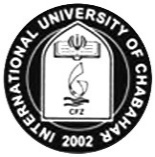 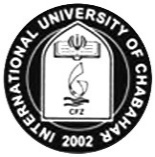 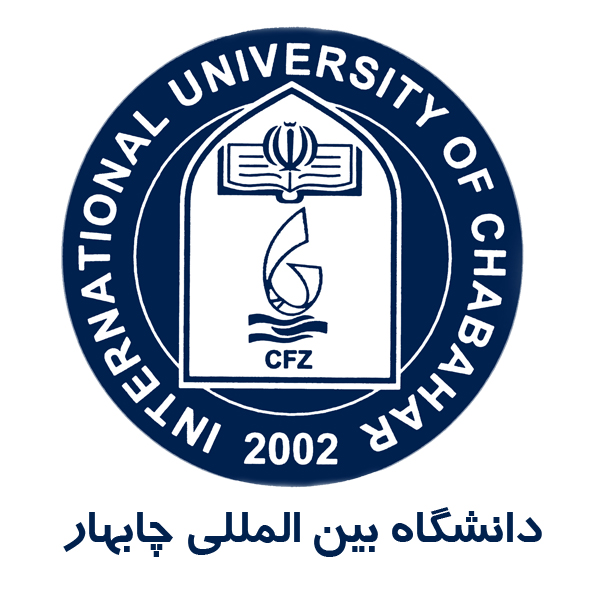 * به توضيحات مندرج در برگه دوم توجه فرماييد.* منظور از نوع مقاله علمي – پژوهشي، علمي – ترويجي يا همايش است. به توضيحات مندرج در برگه دوم توجه فرماييد. * به توضيحات من	÷درج در برگه دوم توجه فرماييد.جلسه دفاع در تاريخ به عدد.................................................به حروف .......................................................با حضور هيئت داوران برگزار گرديد و پايان نامه: □ با انجام اصلاحات جزئي	□ با انجام اصلاحات كلي	□ بدون انجام اصلاحات،  مورد قبول واقع شد و با اخذ نمره ...................... به عدد و ................................................. به حروف با درجه ............................... ارزشيابي شد.□ مردود شناخته شد.نماينده تحصيلات تكميلي:سهم اعضاء هيات داوران در ارزشيابي يكسان است.حداكثر امتياز كل مقالات علمي-پژوهشي 1 و حداكثر امتياز كل مقالات علمي-ترويجي 75/0و حداكثر امتياز كل مقالات همايش 5/0       مي باشد.امتياز مقاله فقط درصورت استخراج از پايان نامه و با پذیرش آن حداکثر تا بازه چهار ماه پس از دفاع، منظور خواهد شد.رونوشت قبولي مقالات بايد به پيوست اين فرم به دفتر تحصيلات تكميلي تحويل داده شود.ارائه گزارش هاي دو ماهه پايان نامه  در جلسه دفاع پايان نامه الزامي است.امتياز گزارش هاي دو ماهه پايان نامه بصورت زير محاسبه و توسط نماينده تحصيلات تكميلي در جدول امتيازات دانشجو منظور خواهد شد.محاسبه ميانگين و اعمال نمره نهايي به پايان نامه توسط نماينده تحصيلات تكميلي و براساس فرم ارزشيابي پايان نامه انجام مي گيرد.درجه پايان نامه كارشناسي ارشد به شرح زير تعيين مي شود:مدارك لازم جهت ارسال به تحصيلات تكميلي دانشکده توسط نماینده تحصیلات تکمیلی :فرم تكميل شده صورتجلسه دفاع (یک نسخه)فرم تعهد اصالت اثر با امضاء نماينده تحصيلات تكميلي و دانشجو (یک نسخه)يك نسخه فرم* صفحه "ب" پايان نامه با امضاء هيئت داوران و نماينده تحصيلات تكميليپذيرش مقاله يا مقالات (درصورت وجود)از ارسال مدارک غیر ضروری اکیدا پرهیز شود.*3 نسخه دیگر فرم صفحه "ب" از پایان نامه در اختیار دانشجو قرار می گیرد، تا پس از تکثیر 3 نسخه پایان نامه در تکمیل صفحات پایان نامه مورد استفاده قرار گیرد.ارسال مدارک فوق همراه با نامه رسمی معاونت آموزشی دانشکده مربوطه به تحصیلات تکمیلی دانشگاه به منظور اقدامات بعدی الزامی است.  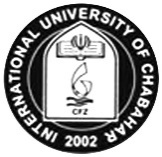 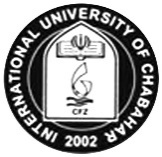                                      تعهدنامه اصالت اثر                                     (فرم و)اينجانب ............................................. دانشجوي  كارشناسي  ارشد  ناپیوسته رشته ........................................... به  شماره دانشجويي .................................... كه از پايان نامه خود تحت عنوان " ........................"  در جلسه مورخ ...........در حضور هيئت داوران دفاع نموده ام، متعهد مي شوم كه در استفاده از منابع و مآخذ استفاده شده اعم از پايان نامه، مقالات، طرح هاي پژوهشي، گزارش سازمان ها و منابع اينترنتي داخلي و خارجي، رعايت امانت را نموده و مطابق آيين نامه در بخش هاي مختلف با ارجاع داخل متن و درج در بخش منابع و مآخذ حقوق معنوي نويسندگان را رعايت نموده ام.  بديهي است اگر در هر مرحله،  اين پايان نامه از مصاديق سرقت علمي (Plagiarization) تشخيص داده شود، مطابق مقررات، دانشگاه بین المللی چابهار از صدور گواهي فراغت از تحصيل اينجانب خودداري نموده و يا نسبت به ابطال گواهي فراغت از تحصيل اينجانب اقدام نمايد.                                                                                                                                 امضا دانشجو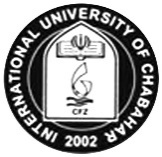                  صورتجلسه مالي دفاع از پايان نامه تحصيلات تكميلي	(فرم ز)* اين قسمت در جلسه دفاع دانشجو تكميل و توسط نماينده تحصيلات تكميلي به دانشگاه تحويل داده مي شود.  * اين قسمت پس از امضاء توسط رئيس دانشگاه جهت تسويه حساب به واحد مالی ارسال مي گردد. بسمه تعالياين پايان نامه با عنوان " ....................................... " قسمتي از برنامه آموزشي دوره كارشناسي ارشد................. توسط دانشجو ...................... با راهنمايي استاد پايان نامه .......................... تهيه شده است. استفاده از مطالب آن به منظور اهداف آموزشي با ذكر مرجع و اطلاع كتبي به حوزه تحصيلات تكميلي دانشگاه بین المللی چابهار مجاز مي باشد.                                                                                                         امضا دانشجواين پايان نامه ..... واحد درسي شناخته مي شود و در تاريخ ............... توسط هيئت داوران بررسي و درجه ......................... به آن تعلق گرفت. بمشخصات دانشجومشخصات دانشجومشخصات دانشجومشخصات دانشجونام و نام خانوادگي دانشجوشماره دانشجوييرشتهگرايشعنوان پايان نامهامتياز پايان نامهامتياز پايان نامهامتياز پايان نامهامتياز پايان نامهامتياز پايان نامهامتياز پايان نامهنام و نام خانوادگيمرتبه علميسمتامتياز ( از 18)امضاء1دکتر آبتیناستاد راهنماي اولاستاد مشاور3دکتر یاراحمدزهیداور اول4دکتر توماجداور دوم      ميانگين امتياز پايان نامه (از 18)      ميانگين امتياز پايان نامه (از 18)      ميانگين امتياز پايان نامه (از 18)      ميانگين امتياز پايان نامه (از 18) مقالات مستخرج از پايان نامه (از 1 نمره) مقالات مستخرج از پايان نامه (از 1 نمره) مقالات مستخرج از پايان نامه (از 1 نمره) مقالات مستخرج از پايان نامه (از 1 نمره)عنوان مقالهنوع مقالهامتياز123گزارش هاي سه ماههگزارش هاي سه ماههگزارش هاي سه ماههتعداد گزارش هاي سه ماهه ميانگين امتياز گزارشهای سه ماهه (از 30)امتياز ( از 1 نمره)1ارزشيابيارزشيابيارزشيابيارزشيابيرديفمعيارهاي ارزشمعيارهاي ارزشحداكثر امتياز1كيفيت نگارشانسجام در تنظيم و تدوين مطالب، حسن نگارش، كيفيت تصاوير و منحني ها 22كيفيت علميبررسي تاريخچه موضوع و بيان سابقه پژوهش در موضوع22كيفيت علميابتكار و نوآوري22كيفيت علميارزش علمي و يا كاربردي52كيفيت علمياستفاده از منابع به لحاظ كمي و كيفي (به روز بودن)22كيفيت علميكيفيت نظرات و پيشنهادات براي ادامه تحقيق13كيفيت ارائهتسلط بر موضوع و توانايي در پاسخگويي به سئوالات 23كيفيت ارائهنحوه ارائه (رعايت زمان، تفهيم موضوع، كيفيت ارائه و ...)2            امتياز نهايي پايان نامه            امتياز نهايي پايان نامه            امتياز نهايي پايان نامه18ميانگين امتياز گزارش ها24 - 30 15 - 248 - 150 - 8امتياز در جدول امتيازات175/05/00عاليبسيار خوبخوبقابل قبولمردود19 - 2018 – 99/18 16 -  99/1714 -  99/15كمتر از 14رياست محترم دانشگاه با سلام و احترام، به استحضار می رساند جلسه دفاع از پايان نامه تحصيلات تكميلي ............. دانشجوي مقطع كارشناسي ارشد     رشته ..........  در تاريخ .......... با حضور هيئت داوران، استاد راهنما و نماینده تحصیلات تکمیلی مندرج در جدول ۱ انجام شد. خواهشمند است مراتب دستورات به امور مالی  اعلام گردد.                                                                                                                                     نماينده تحصيلات تكميلي:                                                                                                                                                تاريخ و امضاء:جدول 1رياست محترم دانشگاه با سلام و احترام، به استحضار می رساند جلسه دفاع از پايان نامه تحصيلات تكميلي ............. دانشجوي مقطع كارشناسي ارشد     رشته ..........  در تاريخ .......... با حضور هيئت داوران، استاد راهنما و نماینده تحصیلات تکمیلی مندرج در جدول ۱ انجام شد. خواهشمند است مراتب دستورات به امور مالی  اعلام گردد.                                                                                                                                     نماينده تحصيلات تكميلي:                                                                                                                                                تاريخ و امضاء:جدول 1رياست محترم دانشگاه با سلام و احترام، به استحضار می رساند جلسه دفاع از پايان نامه تحصيلات تكميلي ............. دانشجوي مقطع كارشناسي ارشد     رشته ..........  در تاريخ .......... با حضور هيئت داوران، استاد راهنما و نماینده تحصیلات تکمیلی مندرج در جدول ۱ انجام شد. خواهشمند است مراتب دستورات به امور مالی  اعلام گردد.                                                                                                                                     نماينده تحصيلات تكميلي:                                                                                                                                                تاريخ و امضاء:جدول 1رياست محترم دانشگاه با سلام و احترام، به استحضار می رساند جلسه دفاع از پايان نامه تحصيلات تكميلي ............. دانشجوي مقطع كارشناسي ارشد     رشته ..........  در تاريخ .......... با حضور هيئت داوران، استاد راهنما و نماینده تحصیلات تکمیلی مندرج در جدول ۱ انجام شد. خواهشمند است مراتب دستورات به امور مالی  اعلام گردد.                                                                                                                                     نماينده تحصيلات تكميلي:                                                                                                                                                تاريخ و امضاء:جدول 1رياست محترم دانشگاه با سلام و احترام، به استحضار می رساند جلسه دفاع از پايان نامه تحصيلات تكميلي ............. دانشجوي مقطع كارشناسي ارشد     رشته ..........  در تاريخ .......... با حضور هيئت داوران، استاد راهنما و نماینده تحصیلات تکمیلی مندرج در جدول ۱ انجام شد. خواهشمند است مراتب دستورات به امور مالی  اعلام گردد.                                                                                                                                     نماينده تحصيلات تكميلي:                                                                                                                                                تاريخ و امضاء:جدول 1نام و نام خانوادگي عنوانمرتبه علميامضاءتاريخاستاد راهنماداور اولداور دومنماینده تحصیلات تکمیلیشماره: .....................................تاريخ: .......................................امور مالی دانشگاه ...................با سلام، نسبت به تسويه حساب مبلغ پرداختي جهت حق جلسه دفاع پايان نامه افراد فوق مطابق مقررات اقدام نماييد.                                                                                                                                     رئيس دانشگاه                                                                                                                                      تاريخ و امضاء:نام و نام خانوادگيامضاءتاريخاستاد راهنما:استاد مشاور:داور ۱:داور ۲:نماينده تحصيلات تكميلي: